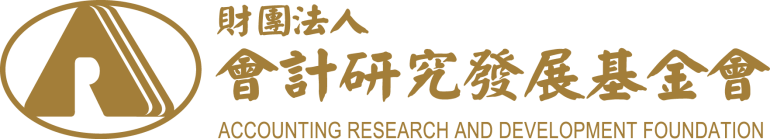 誠徵 編輯企畫如果您具備以下條件：1.喜歡創意思考、具新聞敏感度，對文字撰寫與採訪有熱忱者；2.熟悉微軟Office軟體，擅長影片剪輯； 3.英文聽說讀寫佳；4.認真負責、喜歡挑戰新事物；5.大學商學、新聞等相關系所畢業尤佳（歡迎應屆畢業生）。福利：1.基本薪資 14 個月及三節津貼；2.退休金；3.週休二日；4.勞、健保；5.團體保險；6.旅遊津貼。歡迎加入我們，請將履歷、自傳、相關檢定證明及聯絡方式等資料寄至anita@ardf.org.tw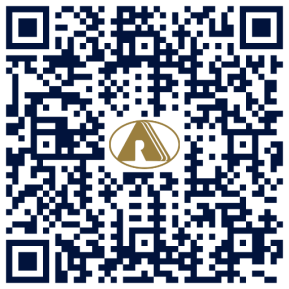 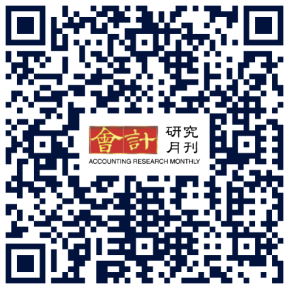 會計研究發展基金會會計研究月刊